ОУД.09 Информатика  Преподаватели Уханова Е.А., Касимова М.В.Выполненные задания присылать на почту до 15.06.2020: uhelena@mail.ru; Задание на дистанционное обучение.ПНК-163Практическая работа № 33«Браузер»Цель: провести сравнительный анализ трех известных браузеров и выбрать из них наиболее удобный в работе, выработать практические навыки работы с с Интернет-магазином, Интернет - СМИ, Интернет-турагентством, Интернет-библиотекой.Задание: Ознакомиться с теоретическими положениями по данной теме, выполнить задания практического занятия, сформулировать вывод.Содержание отчета по результатам выполнения практического занятияОтчет должен содержать:1.Название работы2.Цель работы3.Результаты выполнения задания 1, 2, 3, 44.Вывод по работе (необходимо указать виды выполняемых работ, достигнутые цели, какие умения и навыки приобретены в ходе ее выполнения)Методические указания к выполнению:1.Краткие теоретические сведения законспектировать в тетрадь.Перемещение пользователей в интернете осуществляется при помощи специальных программ – браузеров. Их количество сейчас исчисляется десятками. Но далеко не каждый браузер способен гарантировать приемлемую скорость, удобство и безопасность работы.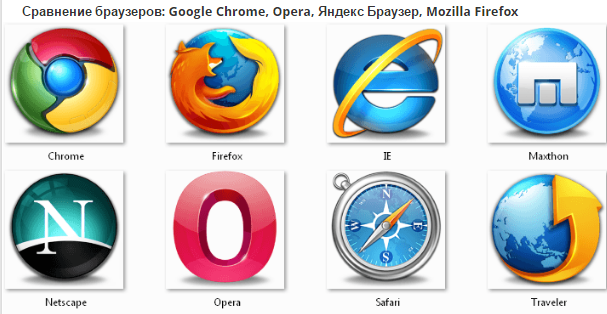 Браузер начинают оценивать с удобства его интерфейса. Среднестатистический пользователь интернета проводит в нем достаточно много времени, поэтому удобство перемещения по страницам и использования прочих функций браузера имеет первостепенное значение.• Google Chrome славится своим “аскетичным” дизайном, без необязательных для использования кнопок. Если особо требовательный пользователь захочет использовать какую-нибудь непопулярную функцию, он может зайти в сервис расширений и установить ее.Хром по праву можно считать самым безопасным браузером. Он регулярно обновляется, имеет встроенный черный список вредоносных ресурсов. Если случайно или намеренно происходит скачивание исполняемого файла (.exe), то высветится сообщение с предупреждением, а действие надо будет подтвердить.С другой стороны, от самой компании Google, которая очень любит скрытно собирать статистические данные пользователей, защититься не получится.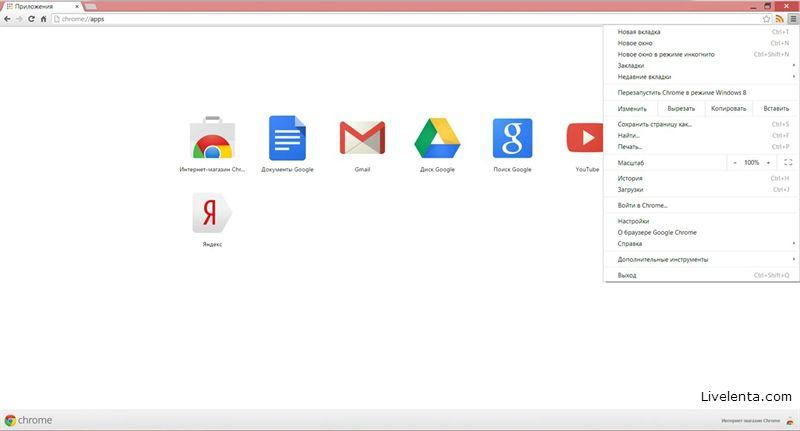 Скриншот: Google Chrome• Яндекс Браузер имеет некоторую схожесть с Хромом. Он несложен в освоении и вполне может использоваться новичками. Мобильная версия для Android и iOS избавилась от множества дополнительных вкладок и не перегружает устройства.А чтобы работать в браузере было удобнее, добавили управление при помощи жестов. Яндекс Браузер отлично справляется с задачами безопасности. Система своевременно оповещает о мошеннических, фишинговых, хакерских сайтах.Любой файл, который пользователь загружает через браузер, сканируется антивирусной утилитой от Касперского.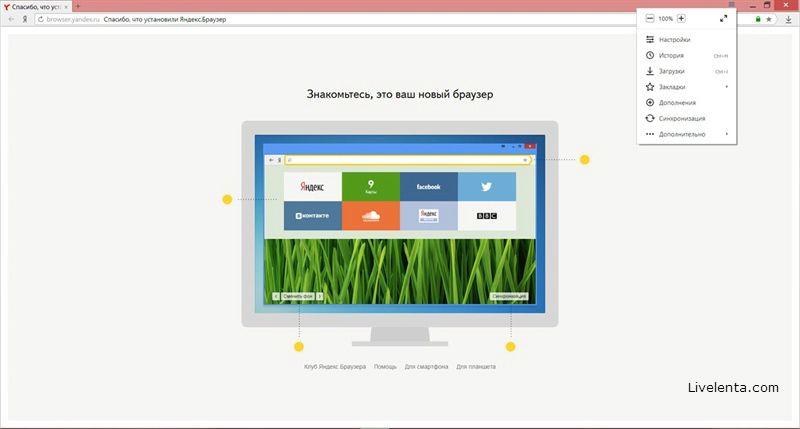 Скриншот: Яндекс Браузер• На первый взгляд, в интерфейсе Оперы разобраться будет не просто. Перед глазами у пользователя встают множественные панели и кнопки, большинство из которых никогда ему не пригодятся. Придется потратить время, чтобы сделать подходящий для себя набор настроек, сняв галочки с ненужных пунктов.Это не только упростит работу, но и повысит производительность самого браузера.Opera позволяет проводить детальную настройку безопасности. Например, можно скрывать свою пользовательскую активность, удалять историю посещений, Cookies и кэш.Бреши и пробоины защиты оперативно заделываются, в чем способствует само сообщество пользователей. Обнаружив какую-либо уязвимость, любой сможет отправить пользовательский отчет.Для желающих получить полную анонимность, существует связка Opera – Tor. 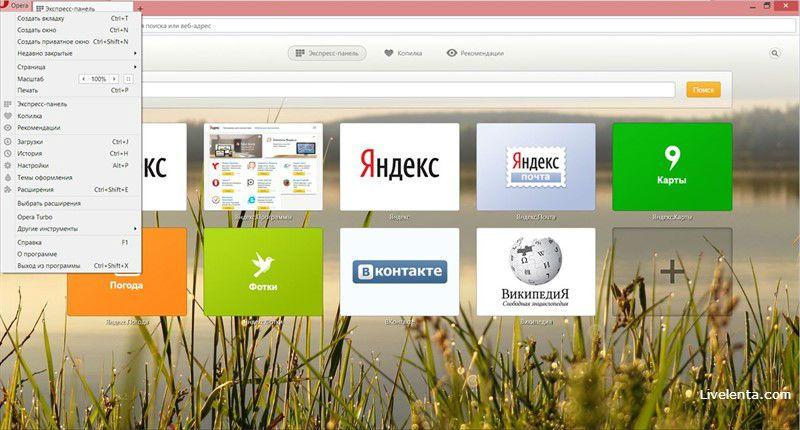 Скриншот: Opera• Mozilla Firefox устанавливается на компьютер совершенно без дополнительного функционала. Исключение составляет панель закладок, которая пригодится любому пользователю, и настраиваемая поисковая панель.Поддерживается несколько различных тем оформления (скинов), которые легко можно изменить согласно собственным предпочтениям. Firefox пользуется той же технологией Safe Browsing, что применяется в Яндекс Браузере. Механизмы безопасности тоже на уровне. Но не стоит забывать о многочисленных обвинениях в адрес разработчиков браузера, поводом для которых послужила политика навязывания услуг сторонних компаний и сбор информации о пользователях без их на то согласия.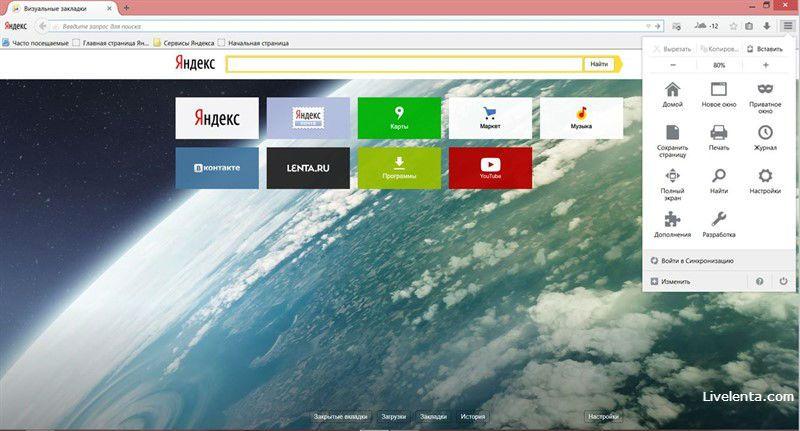 Скриншот: Mozilla Firefox2.Задание.  Выполнить задания, ответить на вопросы, сформулировать вывод и переслать на электронную почту.Задание №1. Работа с Интернет-магазином AliExpress https://hz.ru.aliexpress.com/-зайти на сайт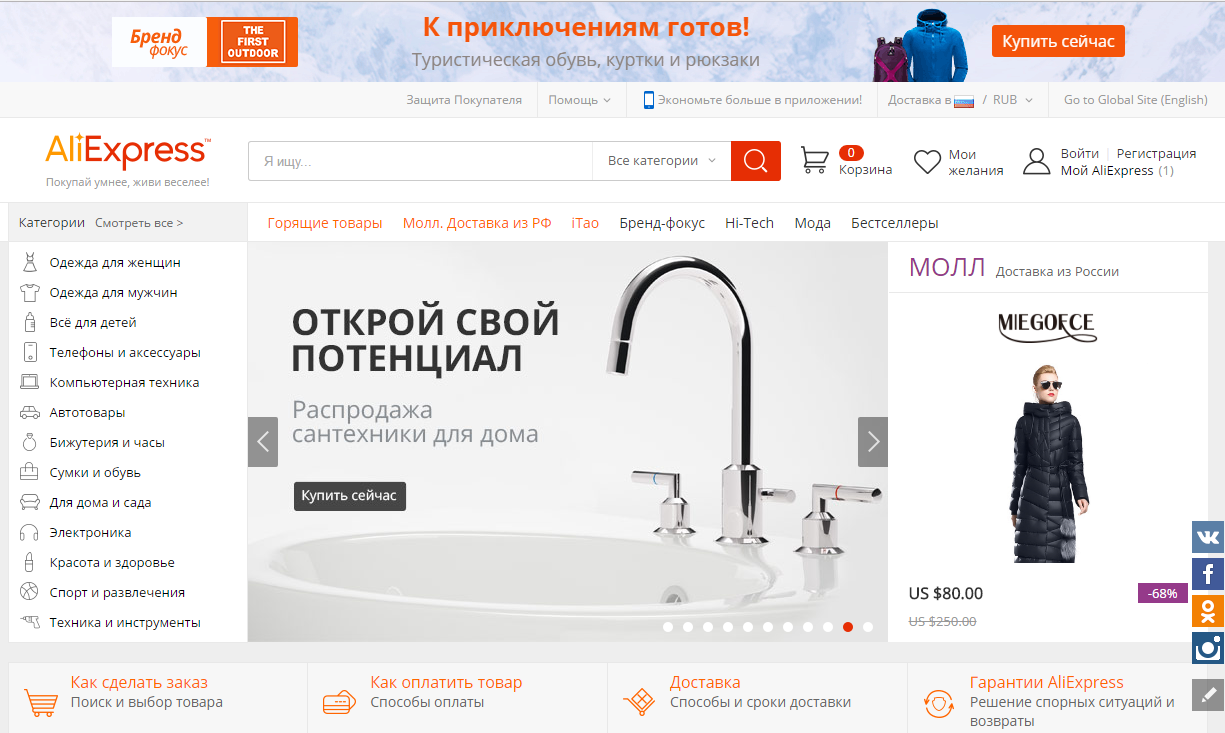 -заказать товар из раздела Компьютерная техника: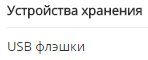 -сделать скриншот заказаЗадание №2. Работа с Интернет – СМИИнтернет-издание, интернет-СМИ - веб-сайт, ставящий своей задачей выполнять функцию средства массовой информации в сети Интернет. Как и печатные издания, интернет-издания руководствуются принципами журналистики.электронные сми россии - лучшие новостные сайты рунетаhttp://www.tass.ru/ ТАСС ИА России - входит в топ 10 ведущих поставщиков новостей для СМИ мира, крупнейшее информационное агентство России, новости 24 и достоверные факты на русском, английском, испанском, арабском, французском и немецком разных языках о политике и экономике, культура, экономика и спорт. Оперативная и качественная подача информации является приоритетом ТАСС.http://www.ria.ru/ РИА НОВОСТИ - Российское информационное агентство "Новости" - широко представлена политическая и общественная жизнь в России и за рубежом, Наука и экономика, Спорт, Калейдоскоп событий и множество другой информации через интернет от авторитетного источника. Лучшие ньюсмейкеры России пишут для вас актуальные новости, компетентные комментарии и специальные репортажи.http://www.vesti365.ru/ Вести 365 ру - Лента новостей России и мира, Новости часа в RSS лентах ведущих СМИ России разной тематики от политики и экономики до спорта и философии, а так же объединённая новостная лента с постоянным обновлением, чтение лент новостей RSS разных информационных агентств и прямые ссылки на официальные сайты.-зайти на первый сайт: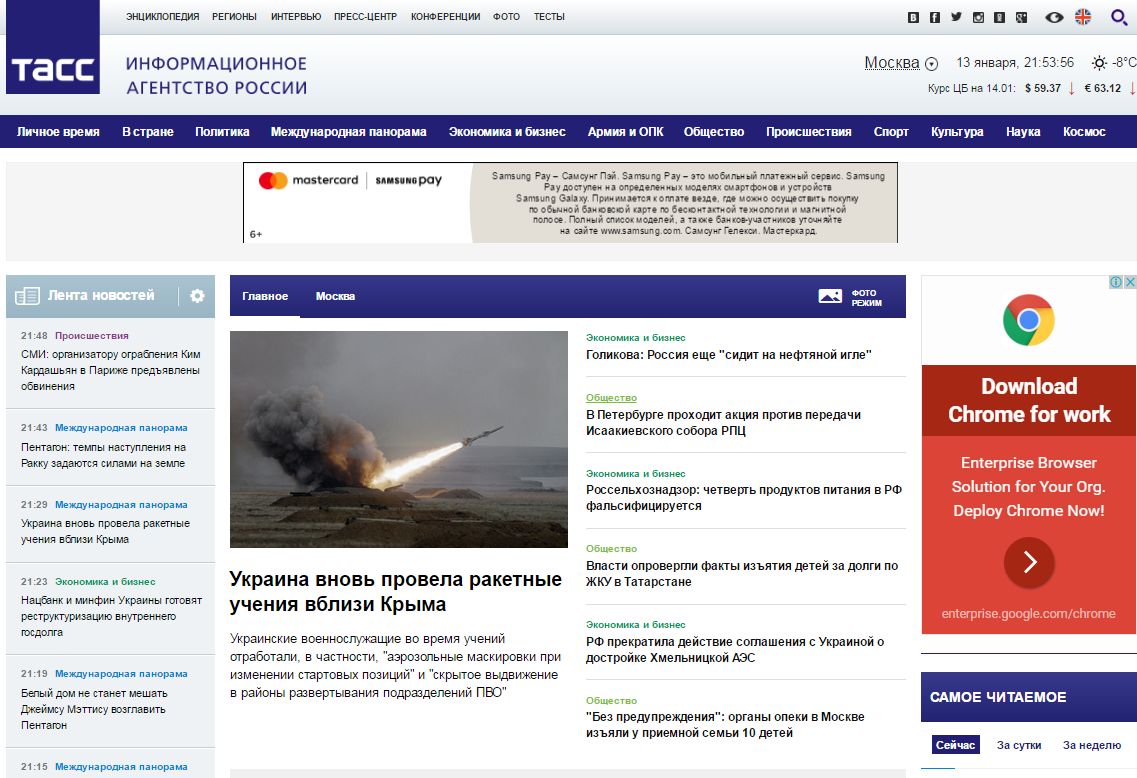 -скопировать в текстовый редактор Word любую информацию с лнты новостейЗадание №3.Работа с Интернет-турагентством http://www.iknop.com/tourism/-зайти на сайт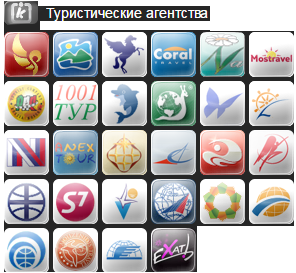 -зайти в туристическое агентство Тез тур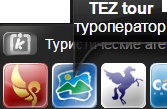 -сделать заказ на поездку в Таиланд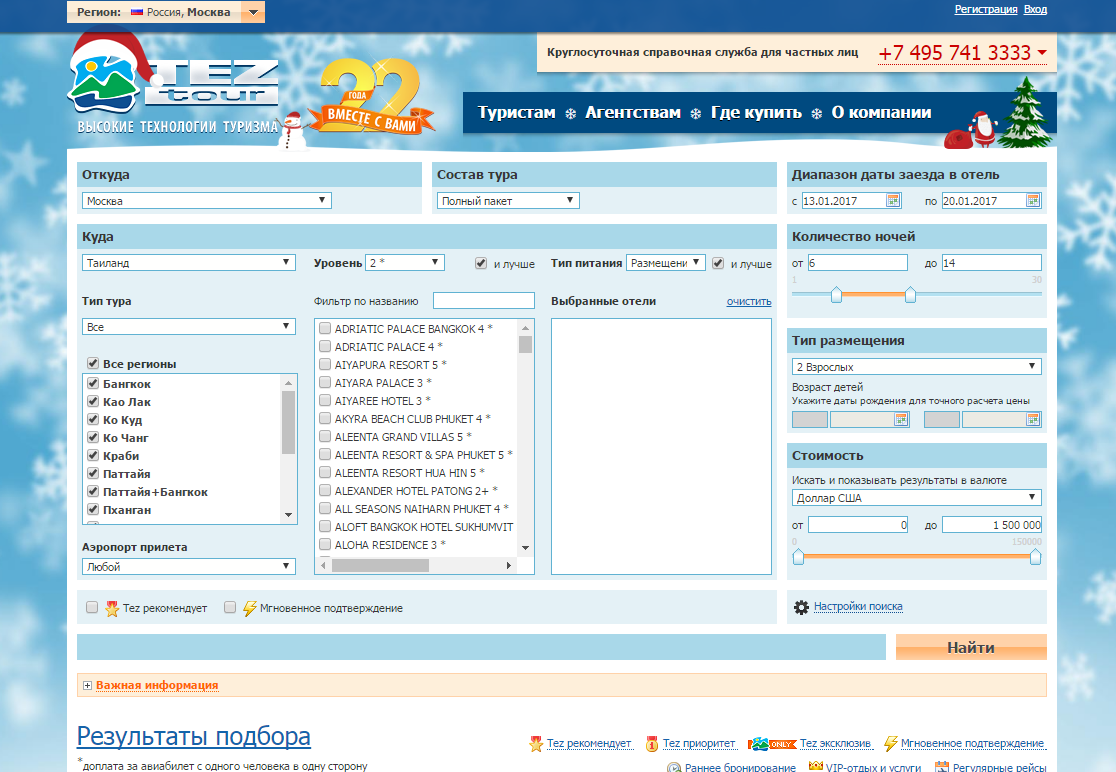 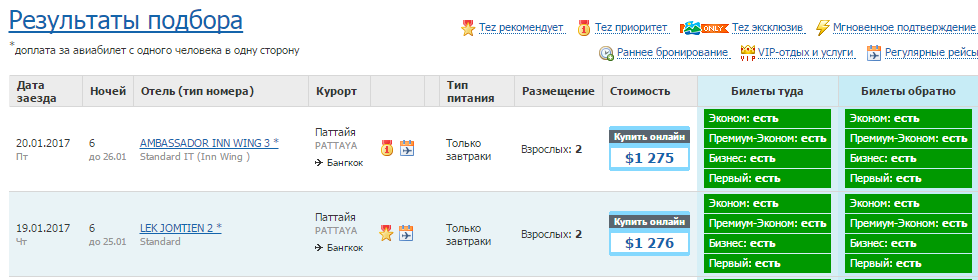 -сделать скриншот своего заказа Задание №4.Работа с Интернет-библиотекой http://informikaservice.ru/system-solutions/elektronnye-obrazovatelnye-resursy/-зайти на сайт в раздел Электронная библиотекаЭлектронные библиотеки в Интернете содержат электронные копии печатных книг, диссертаций и других документов. Наиболее часто используется формат Web-страниц (HTML), однако иногда используются текстовые форматы TXT, RTF и DOC.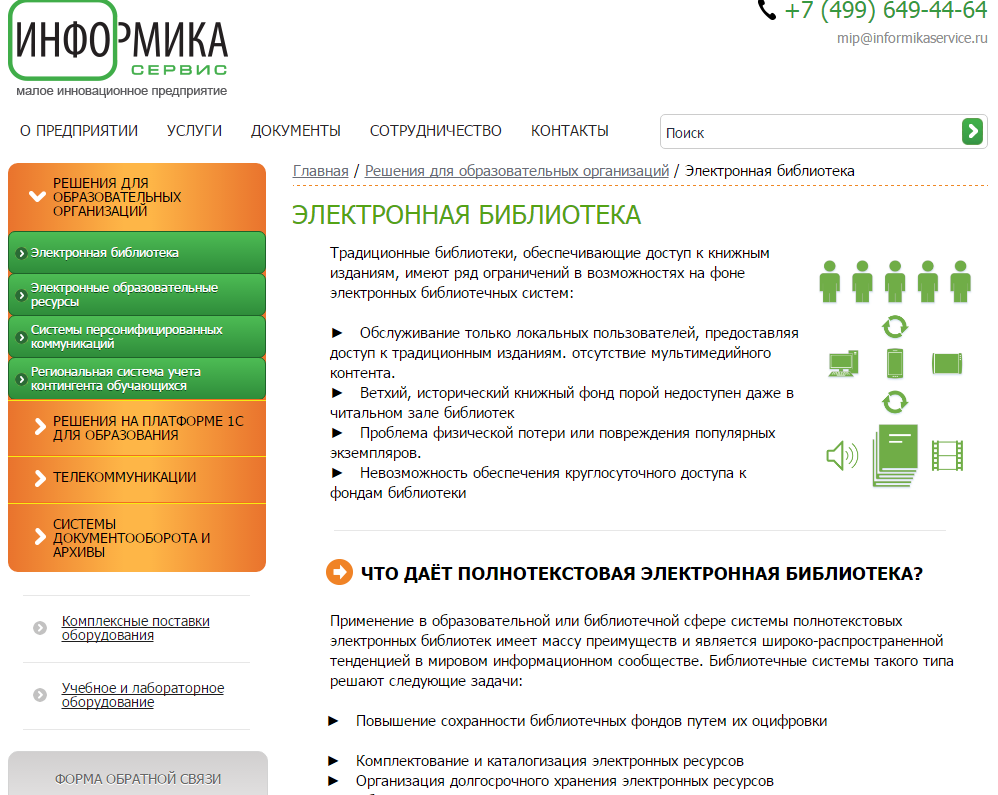 -зарегистрироваться и найти книги по компьютерной тематике-сделать скриншот результата поиска3.Контрольные вопросы Что такое браузер и какие Вы знаете?Для чего нужна адресная строка в браузере?Как осуществить поиск информации в Интернете с помощью браузера?Практическая работа № 34«Примеры работы с интернет-магазином, интернет-СМИ, интернет-турагентством, интернет-библиотекой и пр.»1. Цель работы: освоение приемов работы с браузером InternetExplorer; изучение среды браузера и его настройка; получение навыков извлечения web-страниц путем указания URL-адресов; навигация по гиперссылкам. 2. Оборудование, приборы, аппаратура, материалы: персональный компьютер с выходом в Интернет, браузер InternetExplorer. 3. Краткие теоретические сведения законспектировать в тетрадь. Браузер – это программа для просмотра web-страниц.Настройка браузера. Все браузеры позволяют выполнить некоторые настройки для оптимизации работы пользователей в Интернете. В браузере InternetExplorer основная часть настроек содержится в меню Сервис – Свойства обозревателя.Вкладка Общие позволяет задать адрес домашней страницы, которая будет автоматически загружаться в окно браузера при его запуске, цвета гиперссылок по умолчанию, название шрифта по умолчанию. Здесь же определяется сколько дней будет храниться ссылка посещенных страниц в журнале. Кроме того, для ускорения просмотра. Все посещенные страницы помещаются в специальную папку, и с помощью кнопки Параметры можно задать разные способы обновления таких страниц.С помощью вкладки Безопасность можно создать списки надежных узлов и узлов с ограниченными функциями. Зона Интернет будет при этом включать все остальные узлы, не вошедшие в эти две папки. Для каждой из них с помощью кнопки Другой можно изменить параметры безопасности, установленные для них по умолчанию. Здесь можно запретить выполнение сценариев, отображение всплывающих окон, загрузку файлов и т.д.Вкладка Конфиденциальность дает возможность настроить работу с файлами cookie, с помощью которых информация о пользователе автоматически передается на сервер.Вкладка Содержание позволяет ограничить доступ к некоторой информации (насилие, ненормативная лексика и т.д.).Вкладка Подключения позволяет установить подключение к Интернету.На вкладке Дополнительно можно задать некоторые дополнительные параметры работы (отключить загрузку графических изображений, отменить подчеркивание ссылок, запретить отладку сценариев и т.д.).Вкладка Программы позволяет определить программы, которые будут по умолчанию использоваться службами Интернета (почтовые программы, html-редакторы и т.п.). 4. Задание.  Выполнить задания, ответить на вопросы, сформулировать вывод и переслать на электронную почту. Задание 1. Изучите элементы среды InternetExplorer, возможности настройки этого браузера. Занесите в список надежных узлов сайты http://www.gismeteo.ru, http://www.yandex.ru. Запретите загрузку файлов. Заблокируйте всплывающие окна. Задание 2. Восстановите настройки InternetExplorer по умолчанию. Задание 3. Зайдите на сайт интернет-библиотеки по адресу http://www.internet-biblioteka.ru, зарегистрируйтесь. Изучите правила работы с библиотекой. Найдите книгу Комоловой Н. "Компьютерная верстка и дизайн. Самоучитель". Скачайте ее. Составьте список книг библиотеки по информатике. Список сохраните в  своей папке в документе MSWord под именем ПР20_3.doc.  Задание 4. Изучите новости Смоленской области, открыв, например, адрес http://gagarincity.ru/smolnews/. Сохраните последние новости в документе MSWord под именем ПР20_4.doc. Задание 5. Зайдите на сайт турагентства по адресу http://agency.travelplus.ru. Изучите возможности организации тур-поездок на ближайший месяц по России. Сохраните ближайшие туры в текстовом документе под именем ПР20_4.txt. 5. Содержание отчета Отчет должен содержать:Название работы.Цель работы.Задание и порядок его выполнения.Вывод по работе. 6. Контрольные вопросы Что такое браузер?Как осуществить настройку браузера?Для чего нужна адресная строка в браузере?Как осуществить поиск информации в Интернете с помощью браузера? 